PERALTA COMMUNITY COLLEGE DISTRICT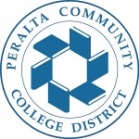 COUNCIL ON INSTRUCTION, PLANNING, AND DEVELOPMENT (CIPD)   CIPD Agenda, Monday, Apr 22, 2019, 1:00pm-3:00pm, District Board Room Co-Chair: Siri Brown, VC of Academic AffairsCo-Chair: Heather Sisneros, Laney Curriculum Co-chairNote Taker: Iolani Sodhy-GerebenACT 1: Review Apr 8, 2019 agenda minutes (1:00pm- 1:10pm)ACT 2: Pressing Curriculum Topics (1:10pm-3:00pm) Update on PCCD Program Discontinuance/Consolidation, AP 4021Council on Instruction, Planning, and Development (CIPD) Strategic plan.Expected statewide changes in curriculum (informed by regional curriculum meeting, CCCIO Conference)Update on AB705 issues that relate to curriculumMeta Update